http://www.transfort.ruИзмерение потерь холостого ходаИзмерения производятся у трансформаторов мощностью 1000 кВ·А и более при напряжении, подводимом к обмотке низшего напряжения, равном указанному в протоколе заводских испытаний (паспорте), обычно составляет 5-10% номинального. У трехфазных трансформаторов потери холостого хода измеряются при однофазном возбуждении. Перед испытанием трансформатор должен быть надежно заземлен.Замыкание накоротко одной фазы можно производить на любой обмотке трансформатора,  т.е.  на обмотке,  к которой подводят напряжение при опыте ХХ, или другой, разомкнутой обмотке при этом руководствуются действительной  схемой соединения обмоток трансформатора.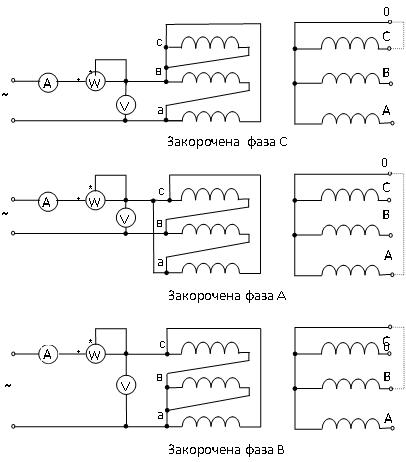 При измерении обычно подводят напряжение к двум фазам обмотки НН, а третью -  закорачивают накоротко, добиваясь  таким  образом большего возбуждения магнитной системы. Опыт холостого хода обычно производят со стороны обмотки НН, так как измерение напряжения, тока и мощности легче производить при более низком напряжении.Перед измерениями при малом напряжении предусматривает необходимость снятия остаточного намагничивания магнитной системы трансформатора, если перед этими измерениями производились работы, связанные с протеканием по обмоткам постоянного или переменного тока, а так же если при отключении возбуждение трансформатора значительно (в 2 раза и более) превышало напряжение при котором производят измерения.Вольтметр и ваттметр для измерений по возможности следует применять класса 0,2.При испытании измеряют подводимое напряжение и суммарную мощность, потребляемую испытуемым трансформатором и измерительными приборами. Затем определяют мощность, потребляемую измерительными приборами (Рпр), путем измерения или расчета.  Измерение потерь в приборах производят по той же схеме, что и при измерении суммарных потерь (Pизм), но при отключенном трансформаторе, при одинаковом показании вольтметра (V). 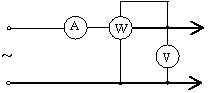 Потребление приборов можно определить также по формуле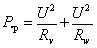 Потери в испытуемом трансформаторе вычисляют по формуле: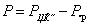 Приведенные к номинальному напряжению потери  определяются  по формулам:- в случае соединения возбуждаемой обмотки в треугольник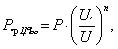 - в случае соединения возбуждаемой обмотки в звезду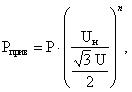 Обычно n имеет следующие приближенные значения при возбуждении трансформатора напряжением 5-10% номинального:При пофазном измерении каждая фаза участвует в измерениях дважды, поэтому  общие потери трансформатора составят: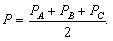 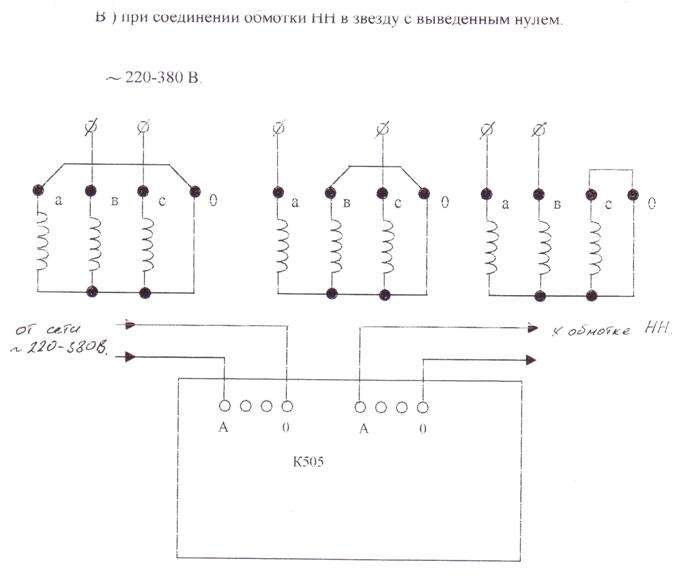 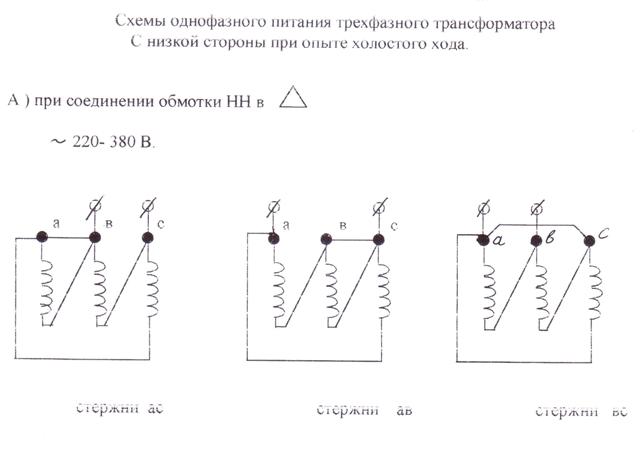 гдеU-подводимое переменное напряжение, В;Rv-сопротивление вольтметра, Ом;Rw-сопротивление обмотки напряжения ваттметра, Ом.гдеUн-номинальное напряжение обмотки трансформатора, кВ;U-значение приложенного напряжения, кВ;n-показатель степени, зависящий от характеристик электротехнической стали, из которой собран магнитопровод.n=1,8-для горячекатанной стали;n=1,9-для холоднокатанной стали.